Civil Aviation Authority of Singapore  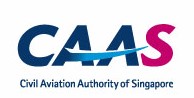 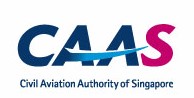 List of organisations no longer holding the Production Organisation Approval (POA)Page 1 of 1 1 December 2023No.CompanyLocationApproval No.Approval Granted DateApproval Cessation Date1GE Aviation Service Operation LLPLocalAWI/POA/0136-Dec-105-Dec-132HML BatteriesLocalAWI/POA/01621-Nov-1110-Nov-143Flight FocusLocalAWI/POA/01515-Jun-1111-Nov-144Conco Aero MaintenanceLocalAWI/POA/01121-Dec-0926-Nov-155Pacific Avionics Pte LtdLocalAWI/POA/0233-Nov-1431-Mar-166Rockwell Collins Southeast Asia Pte LtdLocalAWI/POA/02830-Mar-1631-May-177Jamco America IncorporatedOverseasAWI/POA/01814-Mar-1214-Mar-188ZIM FLUGSITZ GmbHOverseasAWI/POA/02414-May-1514-May-189Airbus Helicopters Southeast Asia Pte LtdLocalAWI/POA/0206-Jun-146-Jun-1910ST Engineering Aerospace Seats Pte LtdLocalAWI/POA/0265-May-165-May-2011Jamco Singapore Pte LtdLocalAWI/POA/00231-May-0528-Dec-2012Aircraft Interiors (S) Pte LtdLocalAWI/POA/0091-Jul-093-Mar-2113Singapore Aero Support Services Pte LtdLocalAWI/POA/02724-May-168-Jun-2114Coway Engineering & Marketing Pte LtdLocalAWI/POA/02115-Jan-1414-Jan-2215Safran Cabin Lamphun LtdOverseasAWI/POA/0141-Jul-1130-Jun-2316Conco Aero Maintenance Pte Ltd
(Previously known as Lux Cabin Interior Pte Ltd)LocalAWI/POA/0251-Dec-0930-Nov-23